СОВЕТ ДЕПУТАТОВ муниципального образования ГАВРИЛОВСКИЙ сельсовет Саракташского района оренбургской областитретий созывР Е Ш Е Н И Е Пятидесятого внеочередного заседания Совета депутатов Гавриловского сельсовета третьего созыва24.12.2019                                  с. Гавриловка                                          № 168О внесении изменений в  Положение о бюджетном процессе в  муниципальном образовании  Гавриловский сельсоветСаракташского района Оренбургской областиВ соответствии Федеральным законом от 26.07.2019 № 199-ФЗ «О внесении изменений в Бюджетный кодекс Российской Федерации в части совершенствования государственного (муниципального) финансового контроля, внутреннего финансового контроля и внутреннего финансового аудита», рассмотрев протест прокуратуры Саракташского района Оренбургской области, руководствуясь  Уставом муниципального образования  Гавриловский сельсовет,   Совет депутатов Гавриловского сельсоветаРЕШИЛ:Внести в Положение о бюджетном процессе в  муниципальном образовании  Гавриловский сельсовет Саракташского района Оренбургской области, утвержденное решением Совета депутатов муниципального образования Гавриловский сельсовет Саракташского района Оренбургской области от 27.06.2019 № 146, следующие изменения:1.1. Пункт 7 части 1 статьи 2 признать утратившим силу.Настоящее решение вступает в силу со дня его обнародования и подлежит размещению на сайте администрации Гавриловского сельсовета.  Контроль за исполнением настоящего решения оставляю за собой. Председатель Совета депутатов,глава муниципального образования                                                Е.И. Варламова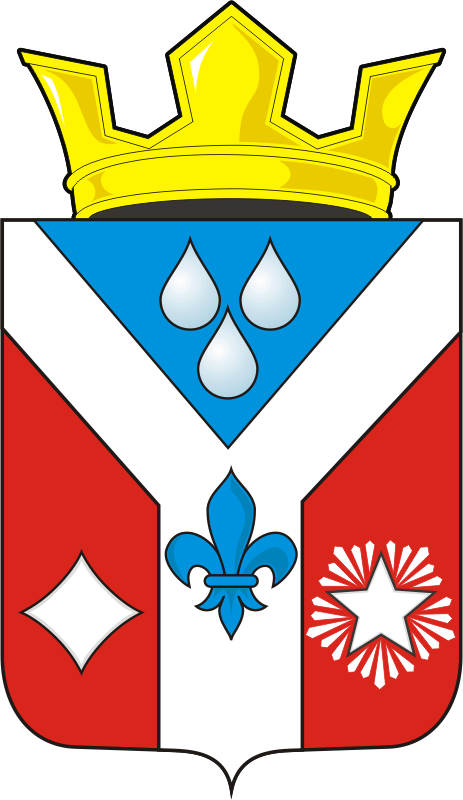 Разослано:депутатам - 9, прокуратуре района, места для обнародования НПА, официальный сайт администрации сельсовета, в дело